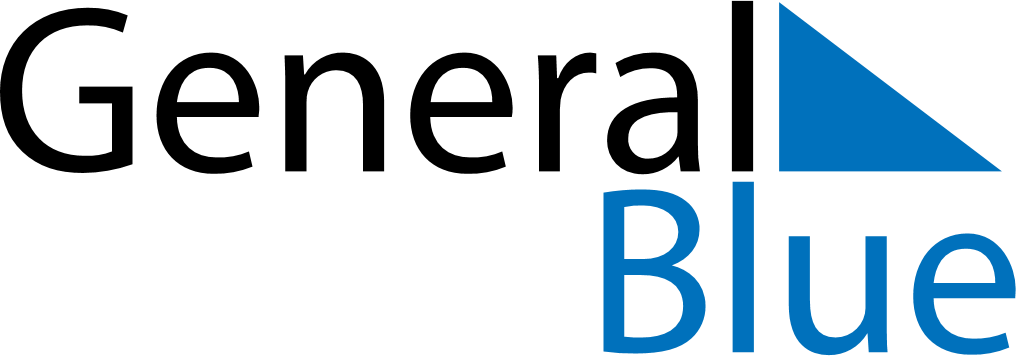 May 2024May 2024May 2024May 2024May 2024May 2024AElmhult, Kronoberg, SwedenAElmhult, Kronoberg, SwedenAElmhult, Kronoberg, SwedenAElmhult, Kronoberg, SwedenAElmhult, Kronoberg, SwedenAElmhult, Kronoberg, SwedenSunday Monday Tuesday Wednesday Thursday Friday Saturday 1 2 3 4 Sunrise: 5:16 AM Sunset: 8:44 PM Daylight: 15 hours and 27 minutes. Sunrise: 5:14 AM Sunset: 8:46 PM Daylight: 15 hours and 31 minutes. Sunrise: 5:12 AM Sunset: 8:48 PM Daylight: 15 hours and 36 minutes. Sunrise: 5:09 AM Sunset: 8:50 PM Daylight: 15 hours and 40 minutes. 5 6 7 8 9 10 11 Sunrise: 5:07 AM Sunset: 8:52 PM Daylight: 15 hours and 44 minutes. Sunrise: 5:05 AM Sunset: 8:54 PM Daylight: 15 hours and 49 minutes. Sunrise: 5:03 AM Sunset: 8:56 PM Daylight: 15 hours and 53 minutes. Sunrise: 5:01 AM Sunset: 8:58 PM Daylight: 15 hours and 57 minutes. Sunrise: 4:59 AM Sunset: 9:00 PM Daylight: 16 hours and 1 minute. Sunrise: 4:57 AM Sunset: 9:02 PM Daylight: 16 hours and 5 minutes. Sunrise: 4:54 AM Sunset: 9:04 PM Daylight: 16 hours and 9 minutes. 12 13 14 15 16 17 18 Sunrise: 4:52 AM Sunset: 9:06 PM Daylight: 16 hours and 13 minutes. Sunrise: 4:50 AM Sunset: 9:08 PM Daylight: 16 hours and 17 minutes. Sunrise: 4:49 AM Sunset: 9:10 PM Daylight: 16 hours and 21 minutes. Sunrise: 4:47 AM Sunset: 9:12 PM Daylight: 16 hours and 25 minutes. Sunrise: 4:45 AM Sunset: 9:14 PM Daylight: 16 hours and 29 minutes. Sunrise: 4:43 AM Sunset: 9:16 PM Daylight: 16 hours and 32 minutes. Sunrise: 4:41 AM Sunset: 9:18 PM Daylight: 16 hours and 36 minutes. 19 20 21 22 23 24 25 Sunrise: 4:39 AM Sunset: 9:20 PM Daylight: 16 hours and 40 minutes. Sunrise: 4:38 AM Sunset: 9:21 PM Daylight: 16 hours and 43 minutes. Sunrise: 4:36 AM Sunset: 9:23 PM Daylight: 16 hours and 47 minutes. Sunrise: 4:34 AM Sunset: 9:25 PM Daylight: 16 hours and 50 minutes. Sunrise: 4:33 AM Sunset: 9:27 PM Daylight: 16 hours and 53 minutes. Sunrise: 4:31 AM Sunset: 9:28 PM Daylight: 16 hours and 57 minutes. Sunrise: 4:30 AM Sunset: 9:30 PM Daylight: 17 hours and 0 minutes. 26 27 28 29 30 31 Sunrise: 4:28 AM Sunset: 9:32 PM Daylight: 17 hours and 3 minutes. Sunrise: 4:27 AM Sunset: 9:33 PM Daylight: 17 hours and 6 minutes. Sunrise: 4:26 AM Sunset: 9:35 PM Daylight: 17 hours and 9 minutes. Sunrise: 4:24 AM Sunset: 9:36 PM Daylight: 17 hours and 12 minutes. Sunrise: 4:23 AM Sunset: 9:38 PM Daylight: 17 hours and 14 minutes. Sunrise: 4:22 AM Sunset: 9:39 PM Daylight: 17 hours and 17 minutes. 